Фото отчет «Праздник Осени» в группе раннего возраста №4Воспитатель Безматерных Т.В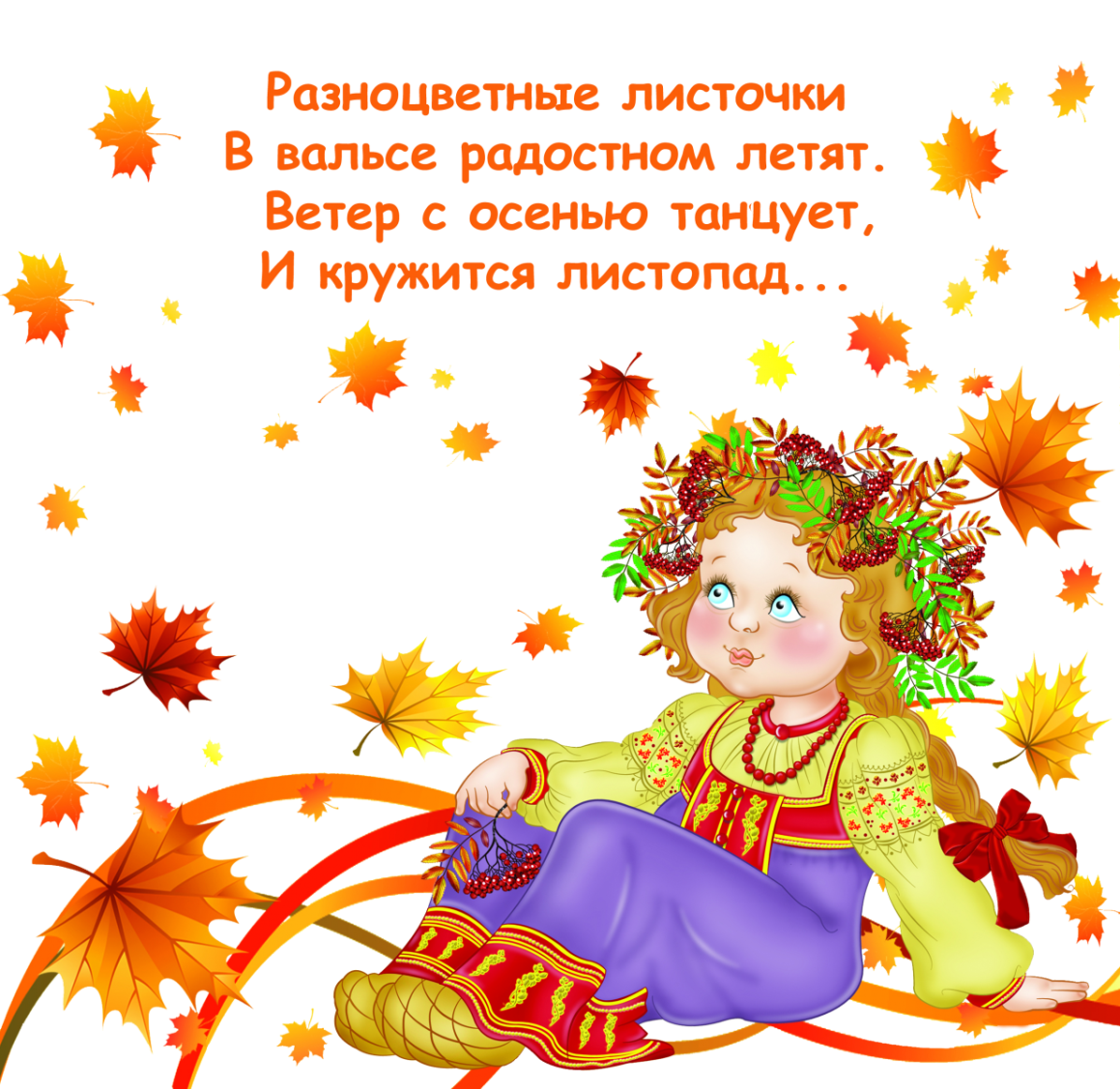 В группе раннего возраста прошел первый осенний праздник. Дети только начали привыкать к детскому саду, но мы совместно с музыкальным руководителем провели осеннее развлечение.  Малыши на этом празднике  встретились с птичкой, зайчиком , собачкой и лисичкой.Дети танцевали с осенними листочками, играли  в пальчиковую игру с зайчиком , подпевали песенку про птичку, играли на веселых погремушках с лисичкой и станцевали задорный танец с собачкой. Сколько радости и эмоций было у детишек. Праздник получился веселый и незабываемый.«Ходит осень по дорожке,Промочила в лужах ножки.Льют дожди, и нет просвета.Затерялось где-то лето.Ходит осень, бродит осень.Ветер с клёна листья сбросил.Под ногами коврик новый,Жёлто-розовый — кленовый».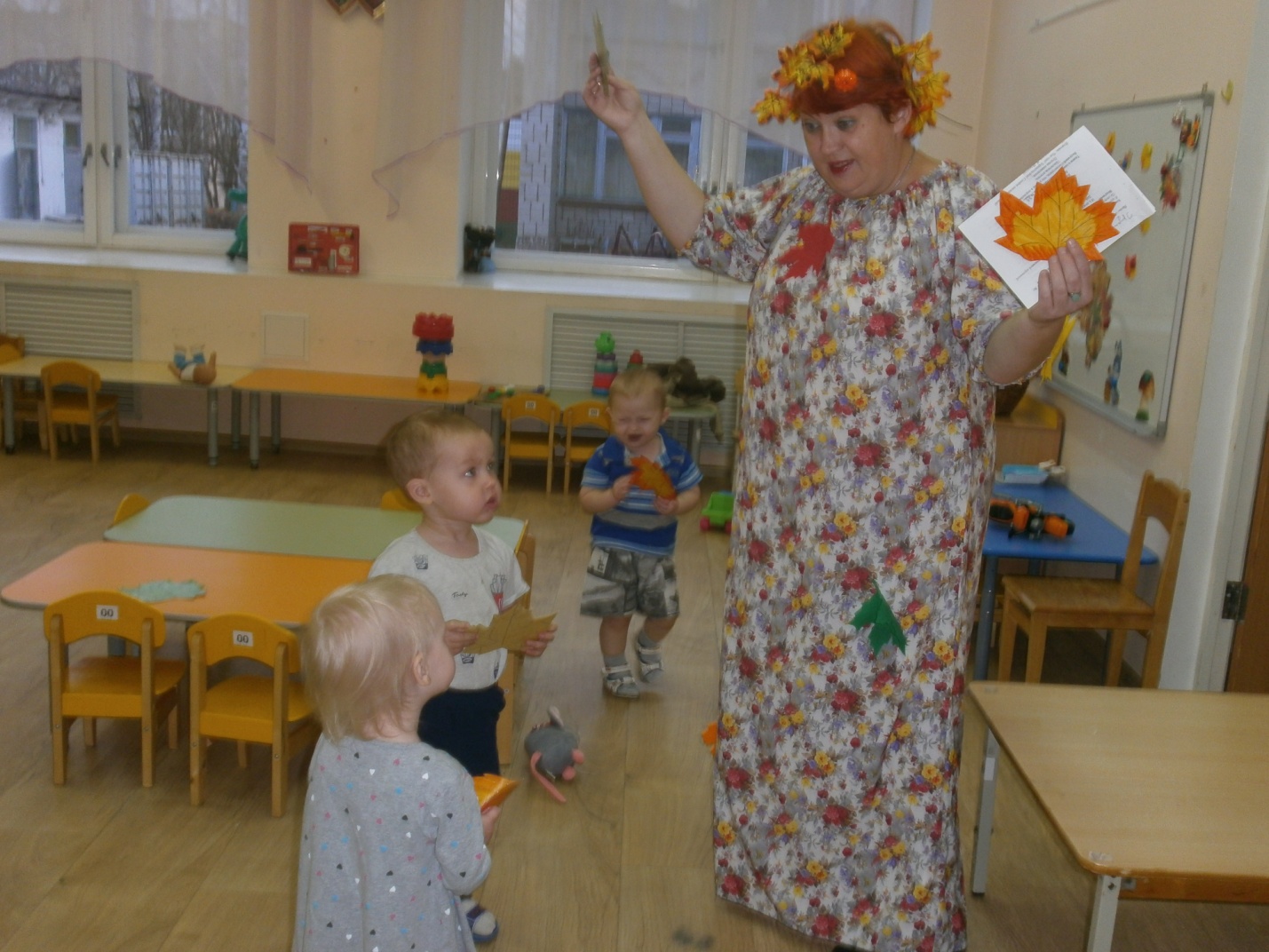 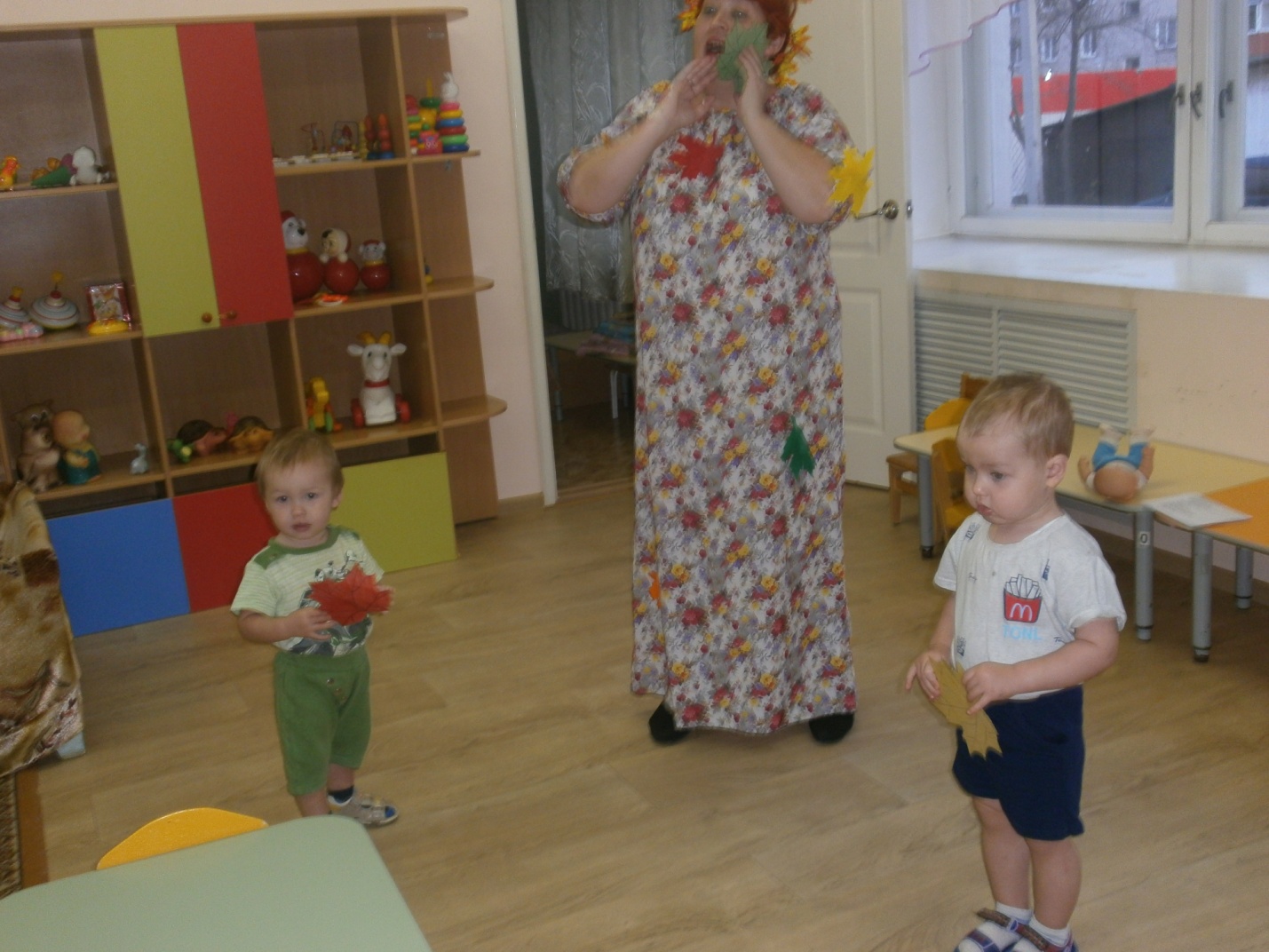 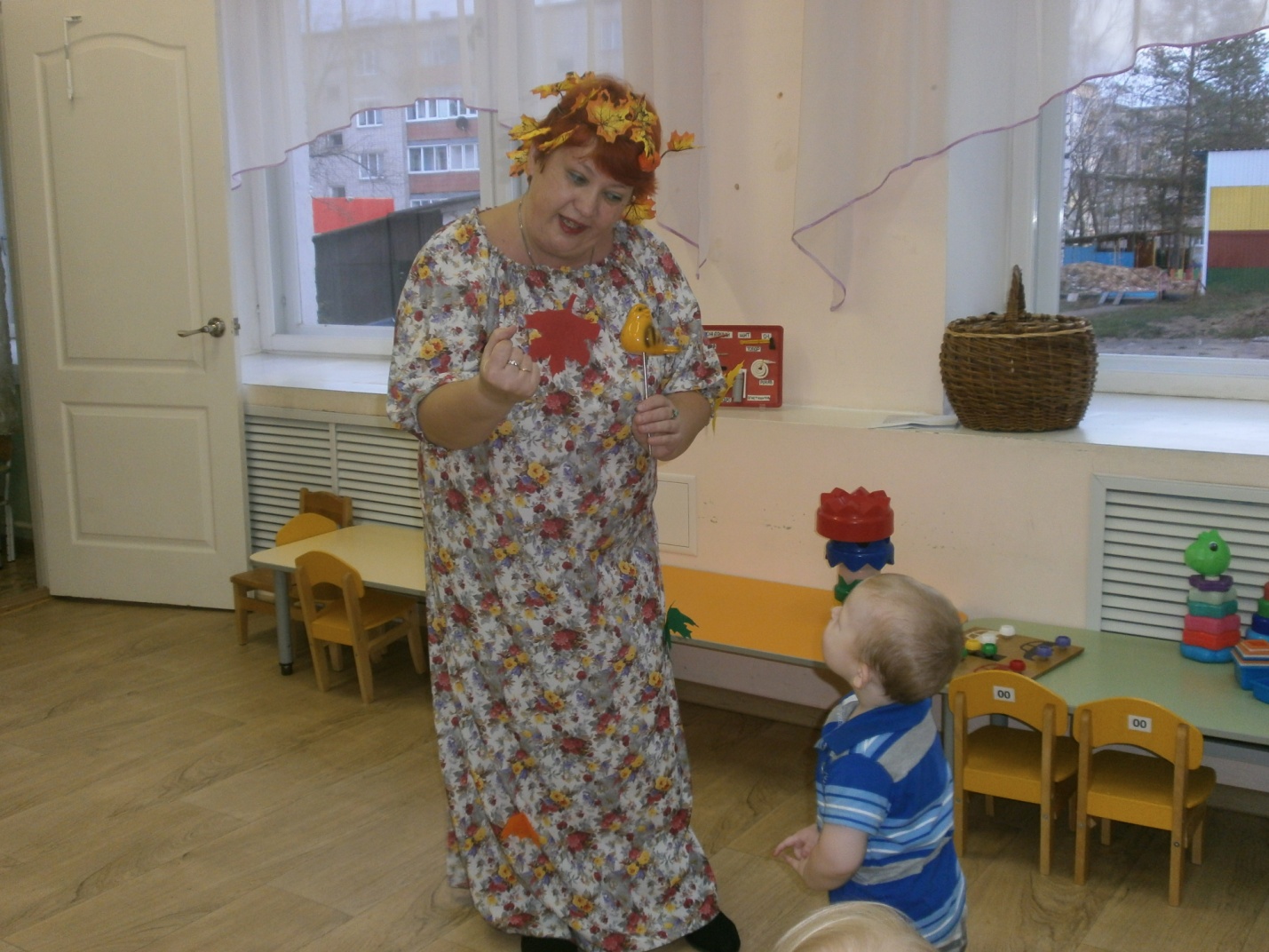 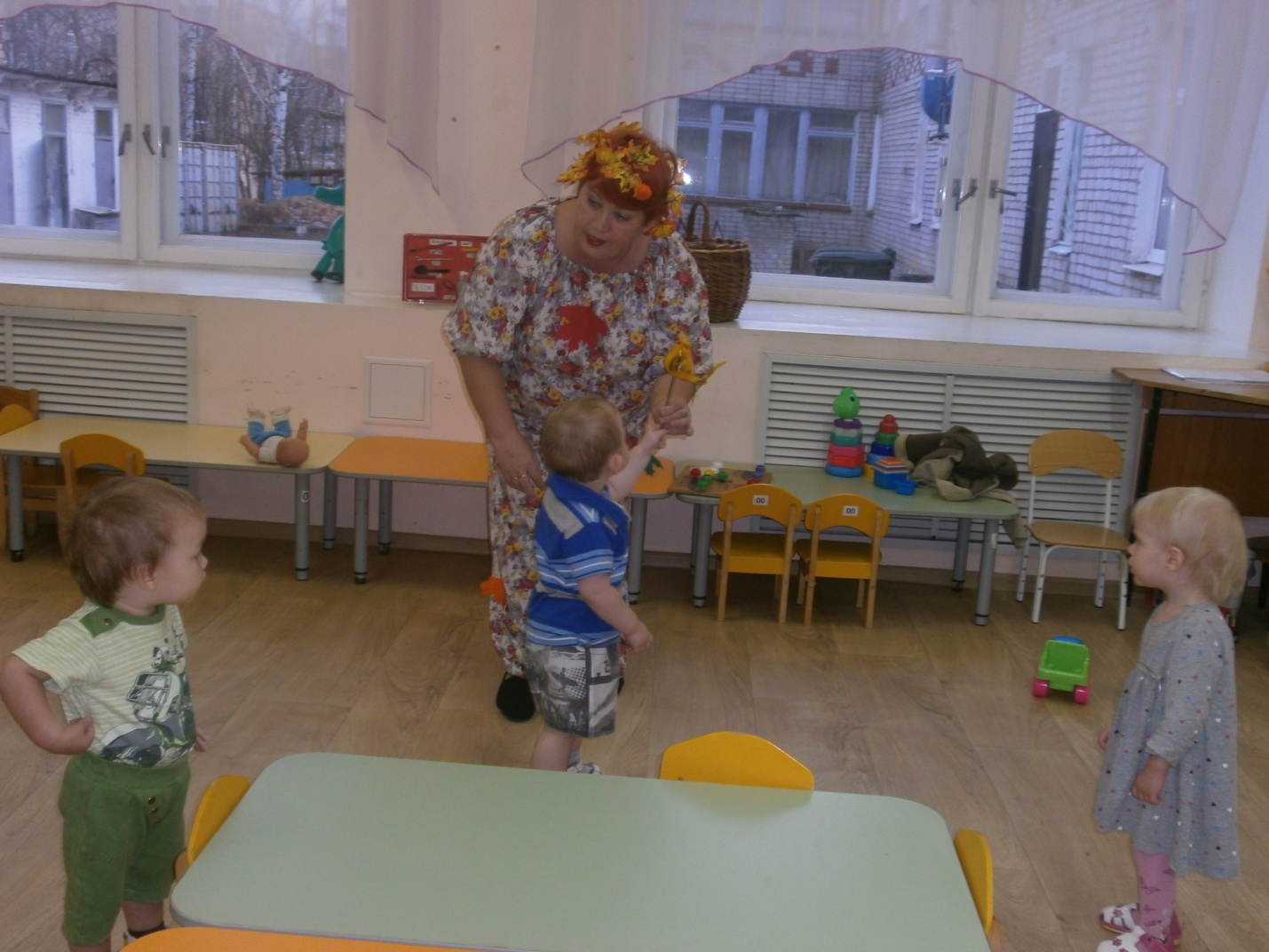 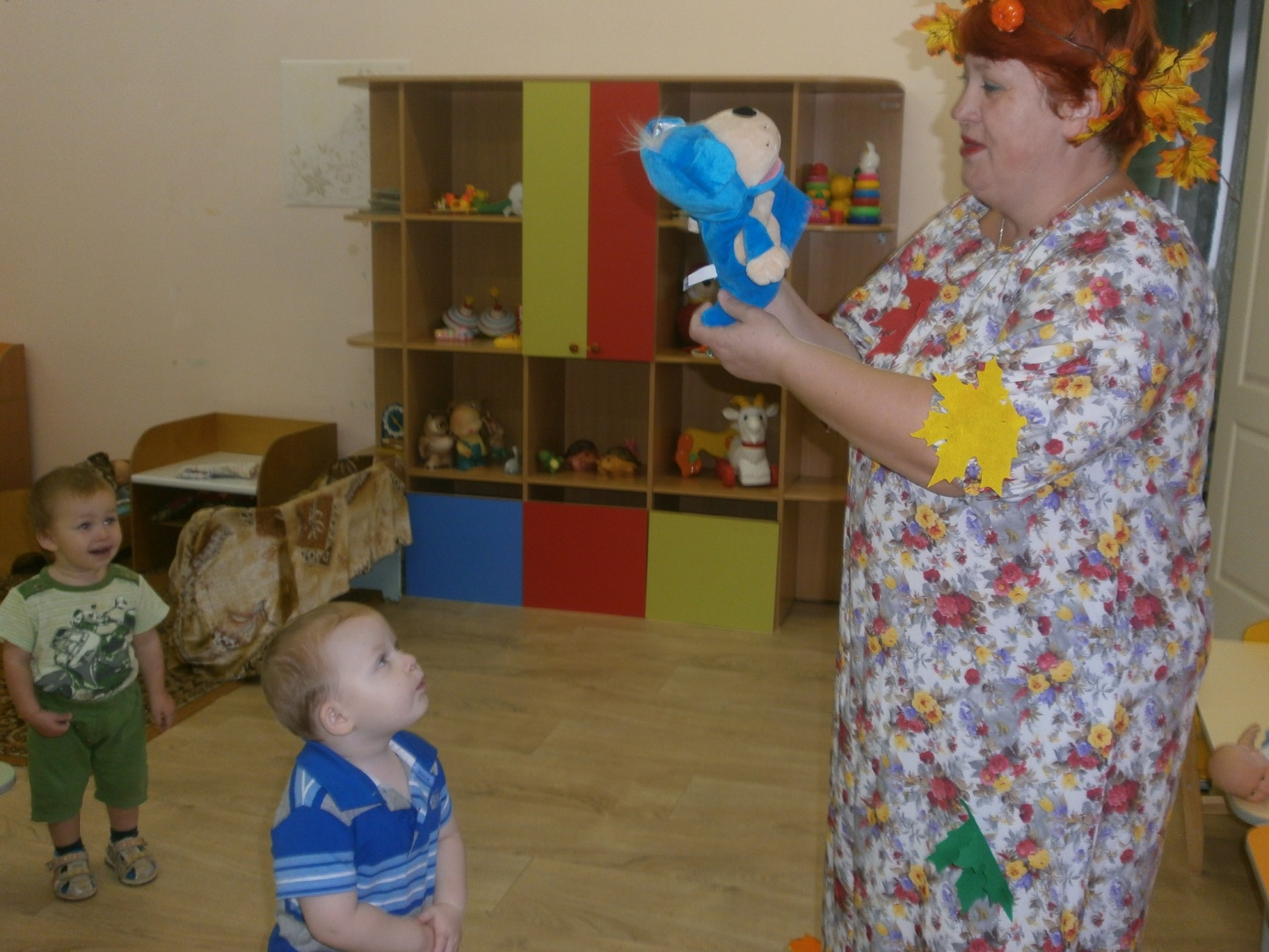 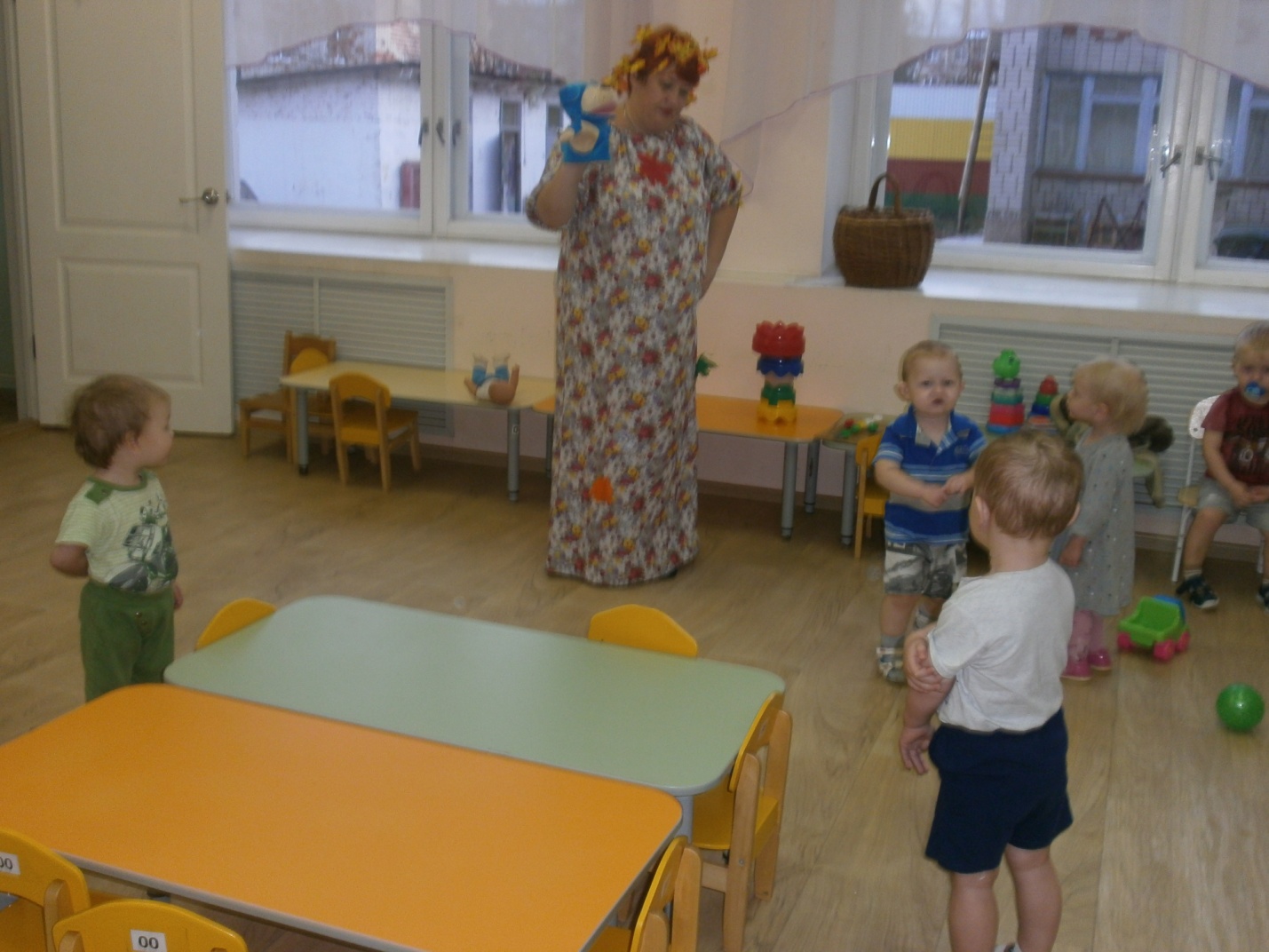 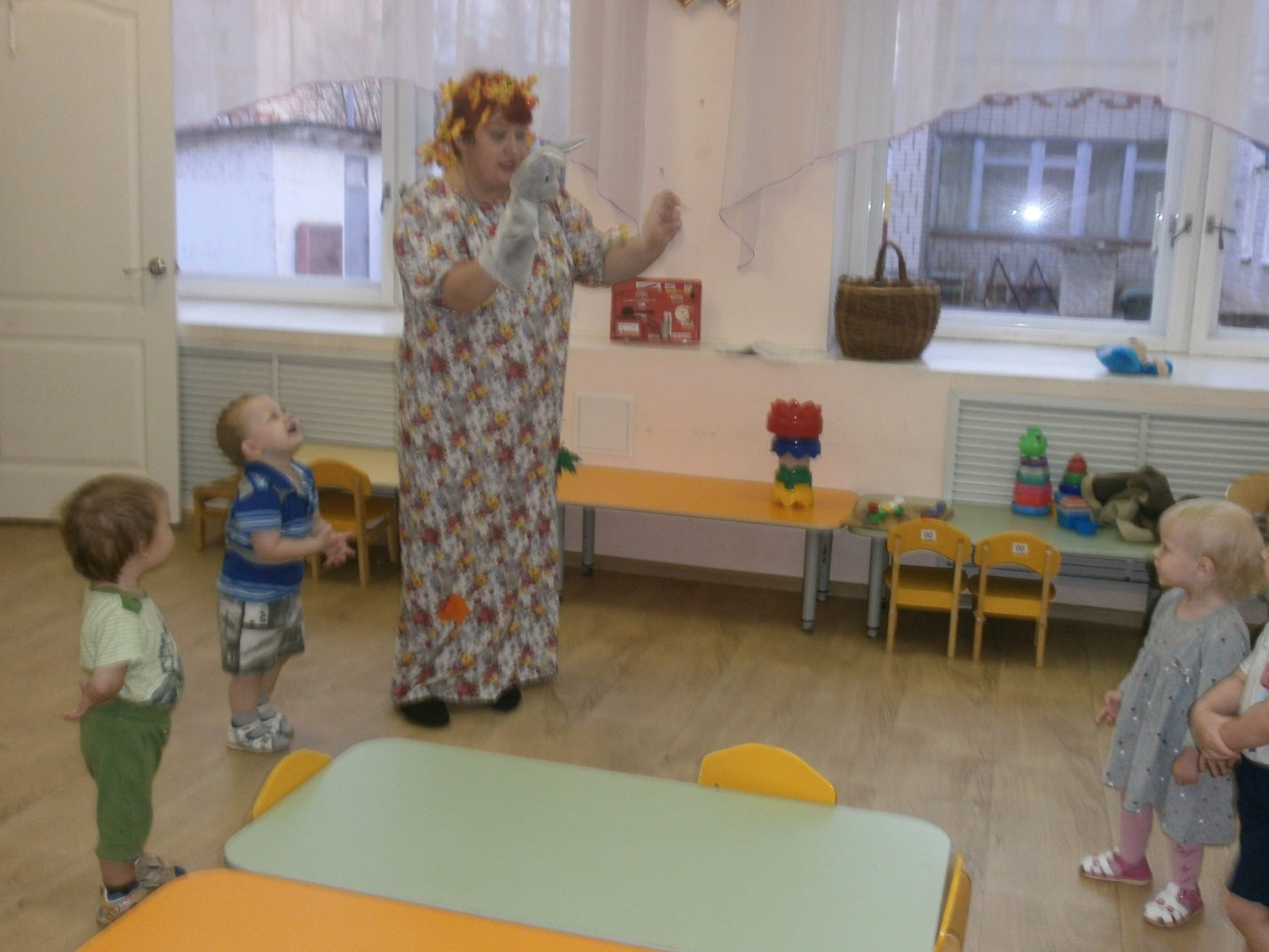 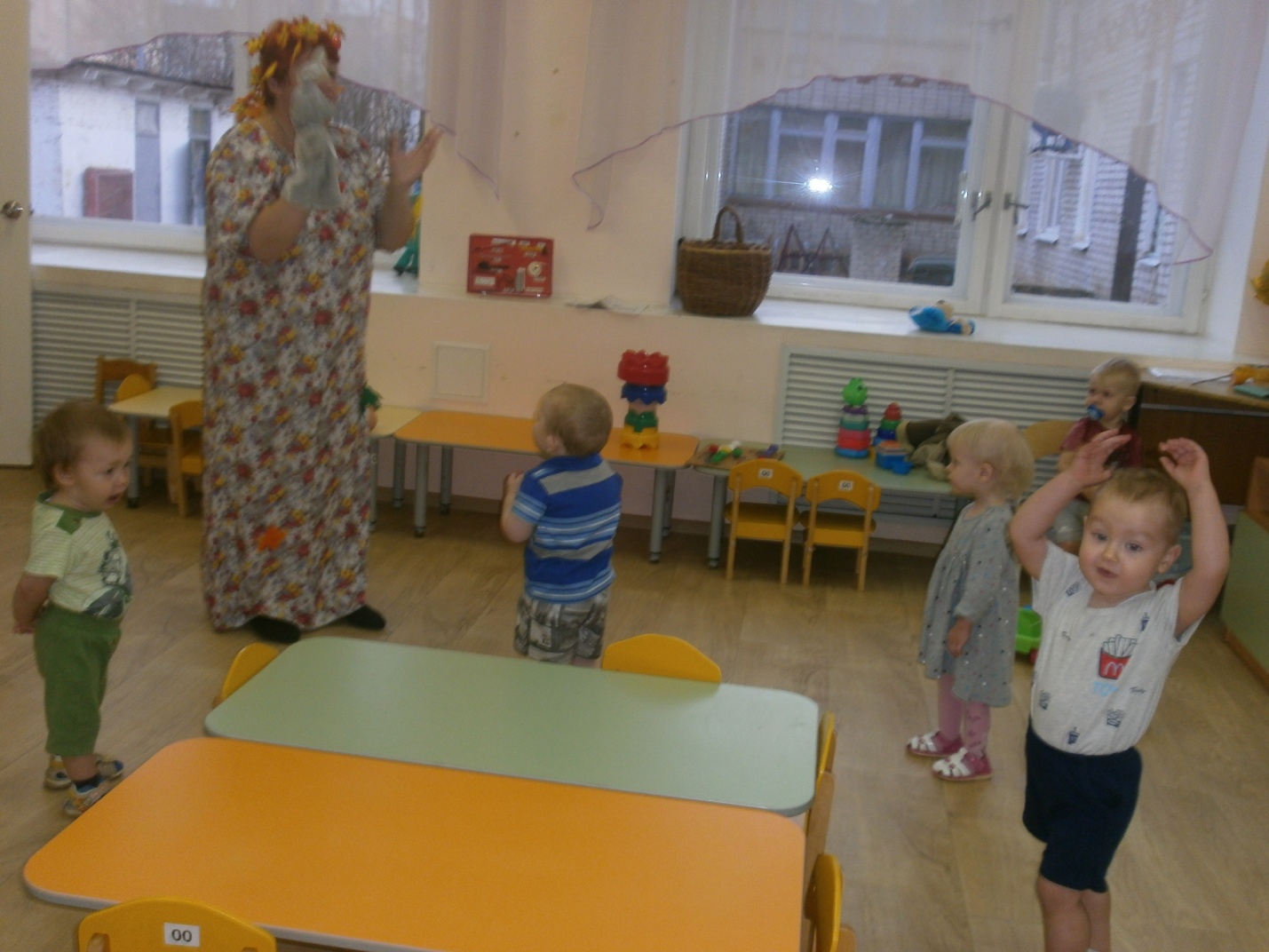 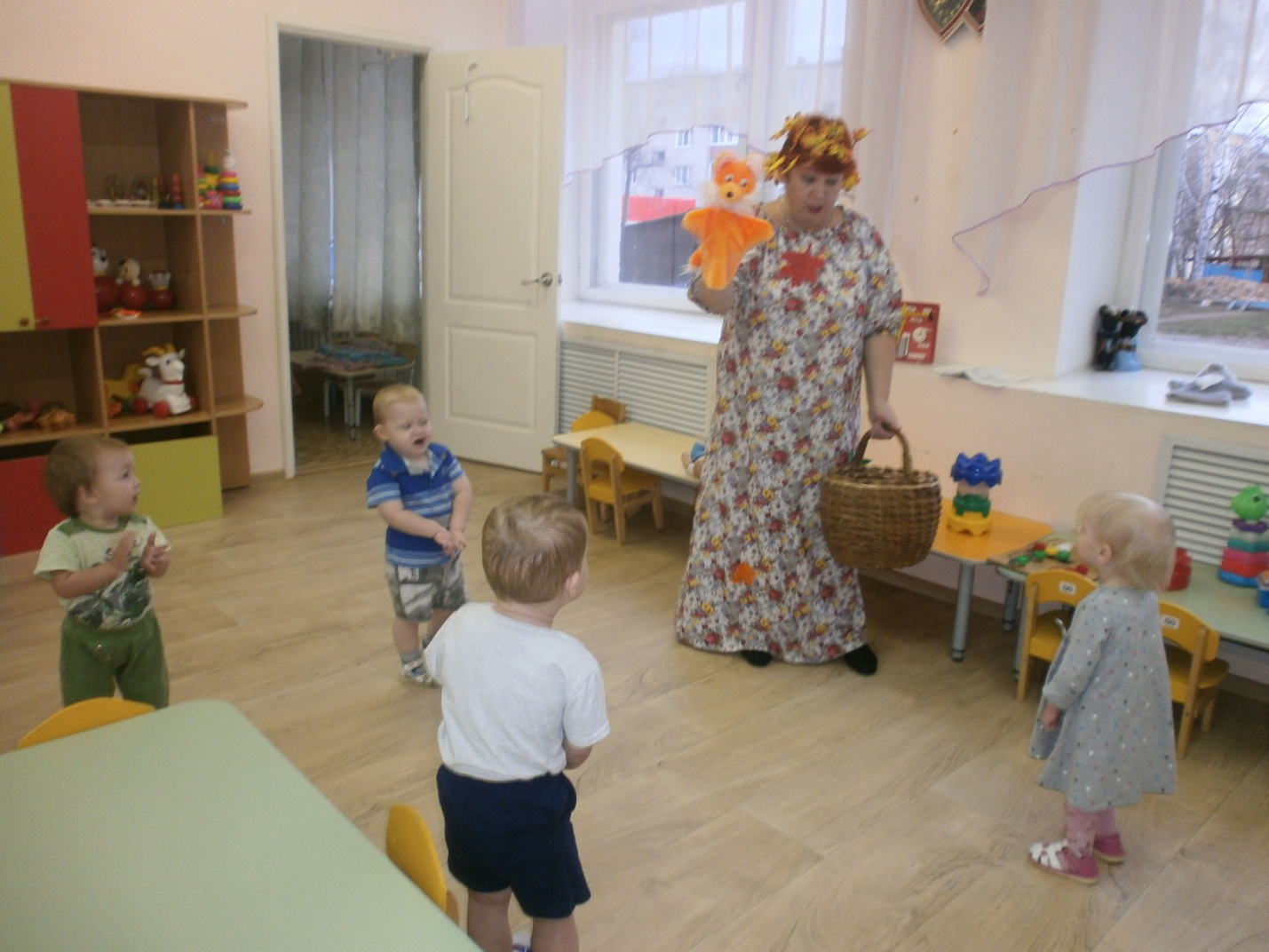 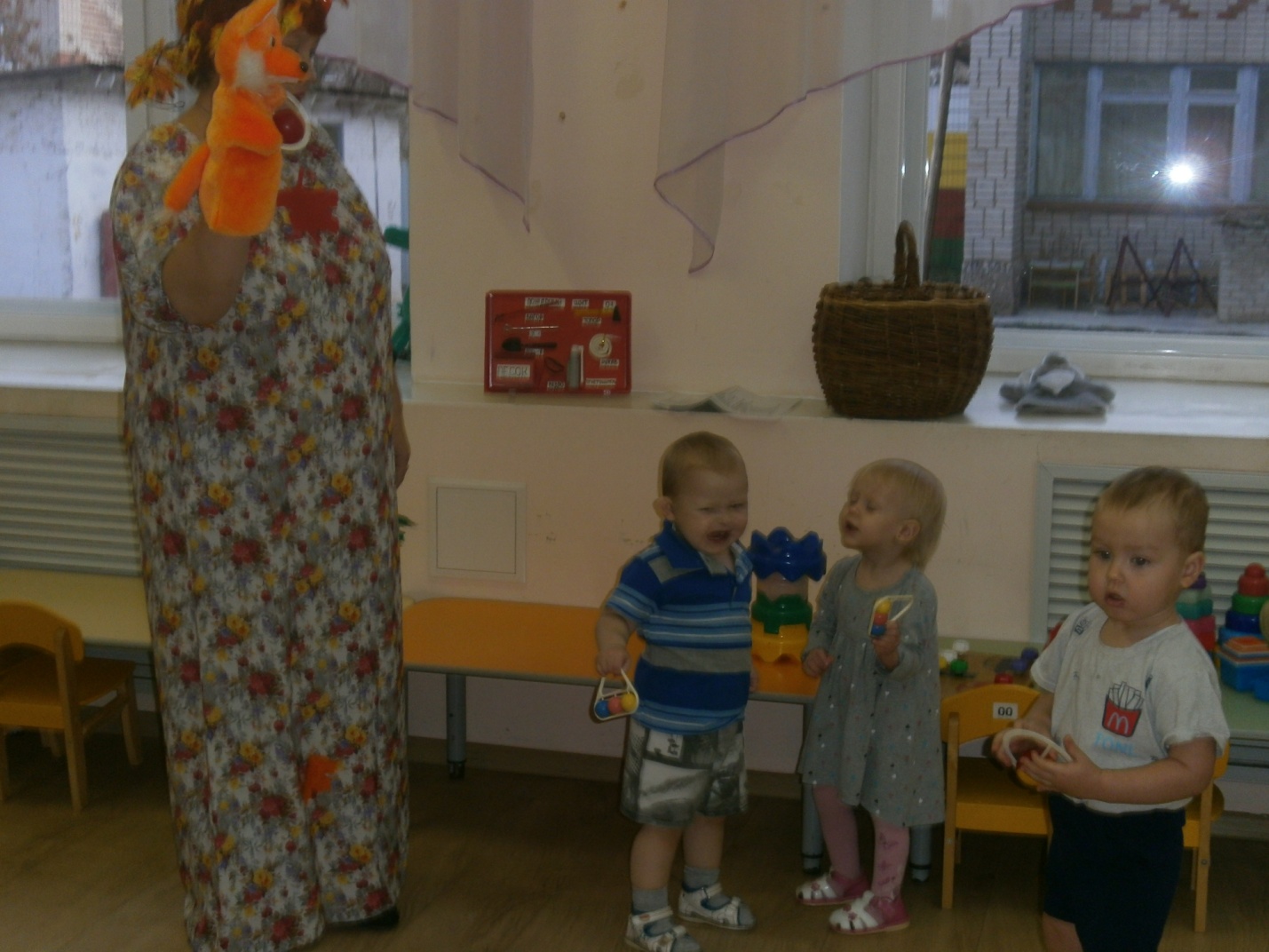 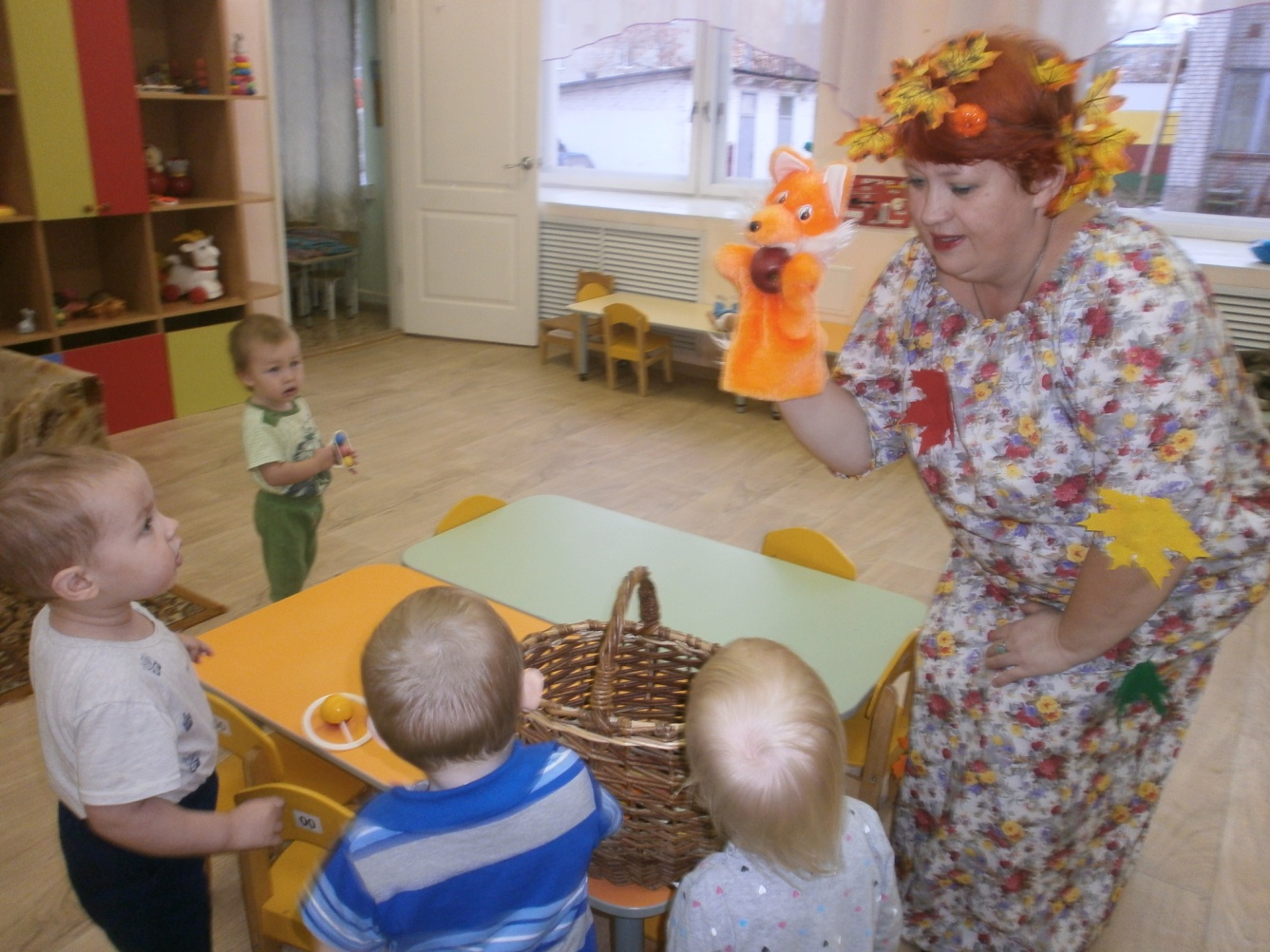 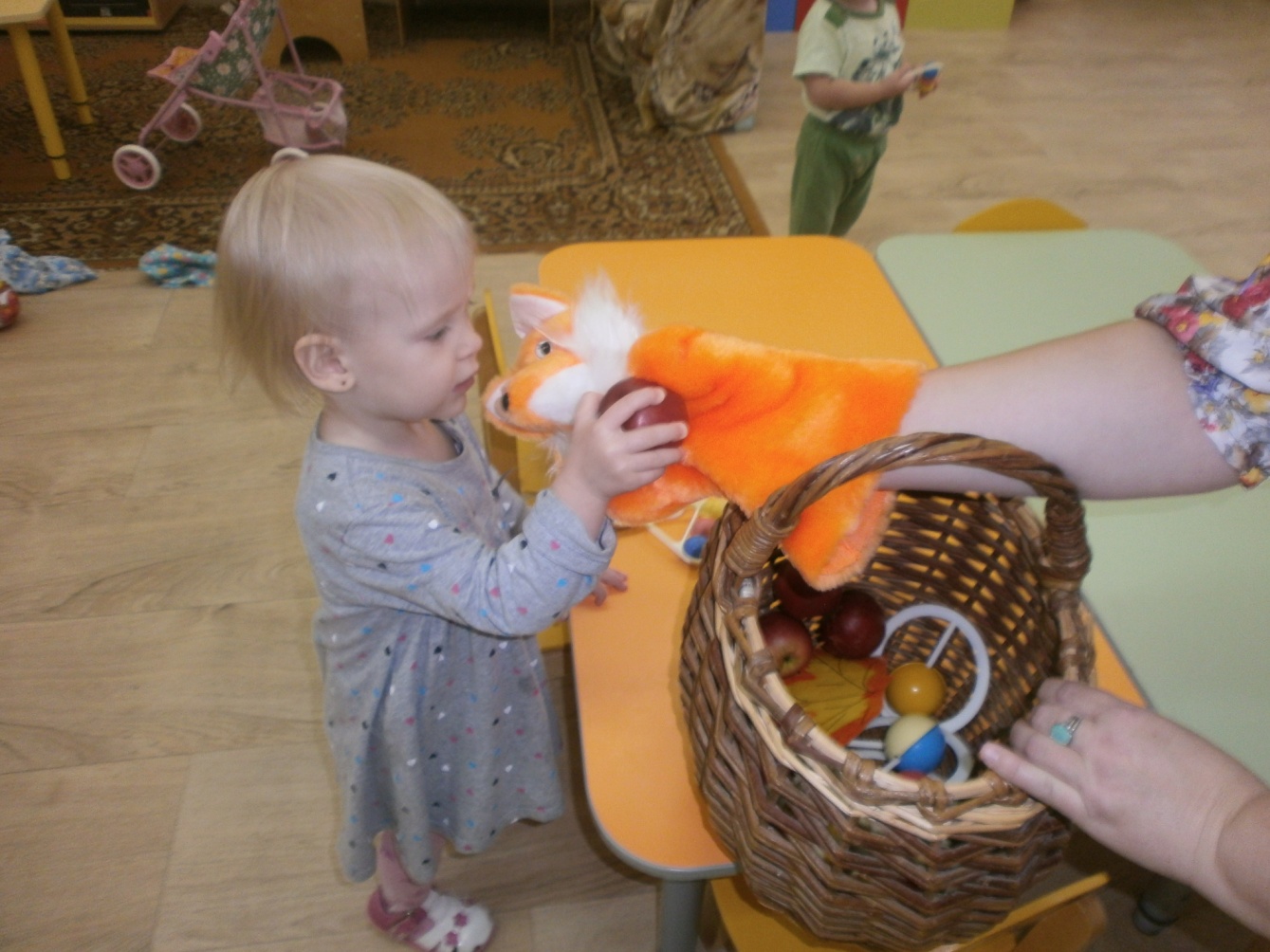 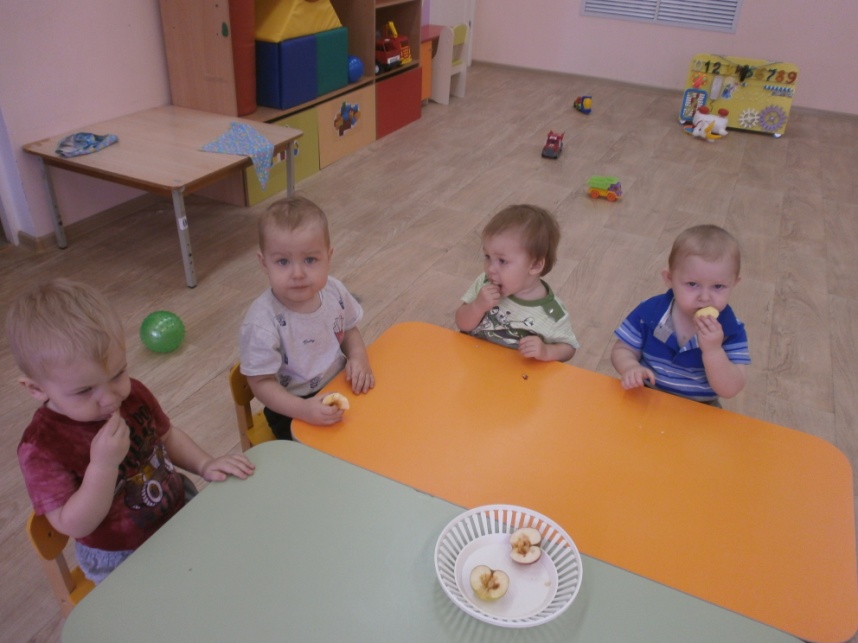 А еще Осень принесла нам прекрасные вкусные красные яблоки, просто сказочные! Которые мы после развлечения скушали с большим аппетитом.